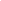 (NOTE: Please fill in BLOCK LETTERS only)
Name:Father’s / Husband’s Name:Marital Status: ...... ...... ...... ...... ......Nationality: ...... ...... ...... ...... ...... ......05. Category: SC/ST/OBC/PH/GEN06. Date of Birth (dd/mm/yy) - ......./....../.......07. Contact/Mobile Number (Mandatory): ...... ...... ...... ...... ...... ...... ......08. Email-Id (Mandatory):  ...... ...... ...... ...... ...... ...... ......09. Present Address:10. Permanent Address:11. Educational qualifications (from SSC/Matric onwards. Enclose attested copies):12. Experience:13. IT and other technical related skills14. Whether GATE/NET Qualified: Yes / No.  If yes, mention the details.15. List of Publications:  Separate Annexure Enclosed if required:Declaration: I hereby declare that the above furnished particulars are correct and no information is suppressed. I am liable for any disciplinary action, if found otherwise.Place:Date:							                Signature of the CandidatePOST APPLIED FOR:Examination PassedSubject(s)University/BoardYear of PassingDivision/Class% of MarksName of the Organization with designationPeriod of ServicePeriod of ServiceSalaryReason for leavingName of the Organization with designationFromToSalaryReason for leaving